El Tsombiach: tejiendo la vida entre memoria y tradiciónResumenEl tsombiach, o faja de lana tradicional de las mujeres indígenas kamëntsá del alto Putumayo, presenta simbólica y sintéticamente la historia tradicional de la comunidad y la experiencia personal de sus artífices y portadoras, quienes narran con una estética particular la manera cómo el tejido anima la vida comunitaria. En el artículo se da cuenta de la interrelación e integración de este tipo de expresión textual y oral con  la literatura. Las claves metodológicas parten de la experiencia etnográfica de la autora y de un abordaje teórico desde nociones de la antropología simbólica, tanto como  de la perspectiva alternativa de las literaturas heterogéneas.Palabras claves: tsombiach, kamëntsá, tejido, literaturas indígenas, tejedora, memoria.AbstractThe tsombiach, or traditional indigenous women wool kamëntsá womb sash of high Putumayo presents in a symbolic and synthetically way the community´s traditional history and the personal experience of its creators and bearers, who narrate with a particular aesthetic the way the fabric encourages the community life. The article reports on the interrelationship and integration of this type of textual and oral expression with literature. The methodological keys arise from the ethnographic experience of the author and a theoretical approach of symbolic anthropology’s notions, as well of the heterogeneous literatures’ alternative perspective.Keywords: tsombiach, kamëntsá, weaving, indigenous literatures, indigenous weaver, memory.Introducción.Entre las mujeres indígenas kamëntsá del suroccidente colombiano, la urdimbre de la faja cinturón o tsombiach representa un vehículo flexible de transmisión de historias. Este es un objeto textil con connotación eminentemente femenina cuya materialidad representa el entorno comunitario. Por ejemplo, la lana y los tintes vegetales con los que la tiñen cobran un significado especial: las mujeres dicen que una vez se tiza la lana virgen, ésta se asemeja a un bebé al que con los debidos cuidados se le impregnan diversas concepciones culturales de la naturaleza. Así, el huso y el devaneo de la lana son procesos que implican la humanización de las fibras. En esos procesos se hace evidente la tensión entre la representación simbólica del textil y su función práctica, asociada a la protección del vientre, especialmente durante el embarazo. En este contexto, el propósito de este artículo es examinar el componente simbólico y narrativo del tsombiach, a partir de su connotación como matriz de relatos y condensación de nociones e ideas en entorno a los valores semánticos y culturales de la comunidad kamëntsá. El análisis se fundamenta en la experiencia etnográfica de la autora con varias tejedoras kamëntsá a partir de la acción del tejer y de la interpretación que de él da cuenta cada una de las artesanas. De igual forma, las claves de lectura se derivan de aproximaciones antropológicas que destacan cómo la vida humana, animal y vegetal se entrelazan en un mutuo y constante cauce de relaciones reciprocas (Aguilera, 2014). Se hará uso de un enfoque simbólico (Reynoso, 1987) para explorar la carga semántica y expresiva que nutre las representaciones metafóricas del tejido y sus límites entre lo oral y lo escrito, en tanto que formas de expresión hibridas y complementarias.El tsombiach tiene características análogas a la condición dual y a la vez articulada del territorio tradicional de los kamëntsá: el piedemonte andino y la selva. La montaña y la selva que confluyen en el piedemonte del valle del Sibundoy fueron descritas por Wade Davis como un “derrotero común de ideas y bienes compartidos a través del corazón del continente” (2001, p. 163).  Gracias a su condición de bisagra se posibilita en esta región las  “manifestaciones de tradiciones andinas y selváticas como resultado de su situación de frontera entre Andes y selva” (Ramírez, 1996, p. 27), lo que implica, una dinámica en donde diversas cosmovisiones coinciden al considerarse herederas del complejo cultural del yagé.Así como el piedemonte actúa como bisagra, la faja precisa de una cualidad sintética que asume una posición abierta al dialogo, en donde encuentra su expresividad con el entorno que es tanto ancestral como contingente. Será, entonces, esta característica de la contingencia, la que formalice la intención de este artículo, el cual intenta explicar cómo se funden las tradiciones orales y la escritura, de carácter alternativo dentro del tsombiach. Para tal fin, el artículo se compone de tres partes: la primera resalta la materialidad de la faja con el sistema de creencias kamëntsá, el cual se basa en una cosmovisión nutrida por el entorno ambiental y sus repercusiones en la creación de sentidos y significados. La segunda parte analiza la textualidad alternativa que representa el tsombiach y cómo esta desafía los límites convencionales de lo oral y lo escrito. Finalmente, en la última sección se aborda la experiencia personal de las tejedoras como una historia de transformación en torno al tejido, en el cual se retroalimentan los relatos urdidos con los vividos por las batás, –termino kamëntsá para tías y por extensión, sabias–. En síntesis, el artículo intenta visibilizar estas creaciones como parte de un tipo de literaturas heterogéneas cuyo referente principal se basa en lo oral y en una escritura no alfabética.La FajaDe la vasta producción textil del mundo kamëntsá, el tsombiach o faja cinturón de lana, se comporta como una matriz de historias en la que se inscriben de forma gráfica y colorida las labores o diseños simbólicos que son asociados al mundo femenino. En esta faja se esbozan elementos de integración colectiva como el yagé en su olla, y la chagra (jajañe) o huerta tradicional kamëntsá, considerada como la dispensa de la vida. 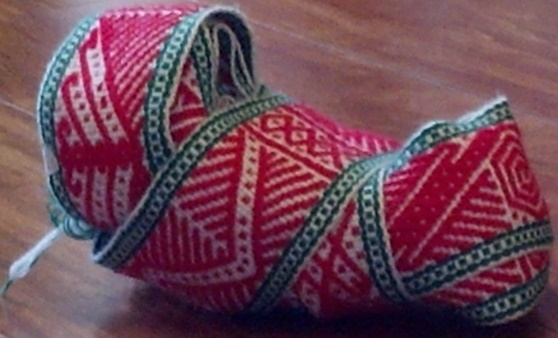 Fig. 1.Tsombiach envuelto de manera tradicionalLas labores, en su mayoría romboidales, funcionan como pictogramas o signos que representan de forma más o menos esquemática un símbolo o, también como ideogramas: convenciones de imágenes que operan a partir de una relación abstracta de ideas. La lectura de las fajas implica conceptos precisos sobre lo cotidiano y lo folclórico. Es así como la figura del maíz, del oso y del monte, son diseños relacionados con la acción de tejer. Por consiguiente, el tsombiach es parcialmente autoreferencial, su tejido tiene entre sus temas el tejido mismo. Por esta característica es posible observar cómo se cifra la experiencia de vida de las batás en la práctica de tejer y en la manera personal en la que a cada una se le revela un camino de conocimiento por medio de historias específicas, a las cuales se les da una connotación de “físicas”, y por lo tanto, de ejemplares y verdaderas. La batá Margarita Chindoy, al referirse a estos relatos, nos indica que estos reúnen las nociones de lo íntimo, de la conservación de la tradición y unidad generacional: No es por historia sino que las cosas son muy verdaderas, si es por eso, historias hay hartísimas. Para tejer una mejor historia y tener claro viendo lo personal físicamente. Yo quisiera contarles, porque físicamente eso se llama historia, para los niños de este tiempo eso sí es antiguo. (…) Entonces, sí, para nosotros nos queda como historia antigua, que tenga de sabor. Que digan que ellos nos contaban lo que había pasado o lo que había mirado. O conoció, o miró. (Entrevista en campo, 2014/05/23).Dolores Butumbajoy, madrina de doña Margarita en Mocoa, esclarece que las historias se hacen comprensibles en la medida en que siembren una relación de reciprocidad y respeto por la trascendencia del otro. El aprendizaje adquirido en la escucha no solo significa la adquisición de ciertos códigos culturales sino un acto de profunda reverencia a quien ya ha vivido, puesto que su palabra no solo es experiencia y precepto, sino también una estética de la sabiduría (Chacón, 2007, p.99). La batá doña Pastora Juagibioy expresa que la finalidad del tsombiach y de las historias que se inscriben en él es la reflexión, y en ella, la limpieza personal, pues en la huerta y en el tejido “uno deja de lado aquello que no sirve, que de crecer, podría dañar el jardín, la vida, la urdimbre. La vida misma está cortada como la faja, uno sabe cuándo terminar de hilar la historia, así como Dios sabe cuándo finalizar la visión y la palabra” (Diario de campo, 2014/03/21). Las figuras de la faja cobran sentido desde la vivencia que cada batá tiene con los diseños y con su lectura tradicional. Por ejemplo, la labor del maíz se interpreta en general como la recolección que da prosperidad a la familia, y de forma individual, como se verá más adelante, su significado trasciende la convención para interiorizarse como un correlato no solo comunal, sino también particular, y nutrido de la experiencia propia. Las labores que se urden en la faja poseen una forma de lectura que no se asocia a la forma sistemática y secuencial de los textos alfabéticos. Su lectura es vertical, aunque al ceñirse al vientre se disponga horizontalmente; su significado depende, entonces, del acercamiento y conocimientos tradicionales de cada artesana o portadora sobre el tejido. Una lectura de los signos de la faja según valores fonéticos resulta inútil, pues las inscripciones no son signos con valor fonético establecido, sino que son más bien convenciones que reúnen un potencial de evocación que ahondan en una comprensión simbólica y narrativa, es decir, en un valor expresivo. Reynoso aclara cómo la estrategia expresiva puede interpretarse como una acción recíproca de escenas, actos y agentes que resaltan el poder del lenguaje figurativo en donde la metáfora es capaz de organizar las escenas de la vida y sus representaciones (1987, p. 42).Aparte de la narración significativa y personal que posee el tsombiach, las mayoras lo atesoran por su capacidad de “proteger el vientre y la vida, pues de ahí parte no solo la descendencia sino la tradición” (Entrevista a doña Pastora Juagibioy, 2014/03/22).  La  extensa longitud de la faja  que da hasta cinco y siete vueltas en torno al abdomen bajo de las mujeres, envuelve en el sentido de las agujas del reloj su cuerpo. Adicionalmente, concebida para urdirse con lana de oveja virgen, la faja goza de cualidades medicinales y espirituales especiales. En la esfera de la salud, la lana es muy apetecida por la cera grasosa producida por el ganado bovino, o lanolina, de la cual se adquieren grandes beneficios. La batá María Luisa Jasansoy relata que “la lana de las ovejitas es milagrosa, sirve para dar calor, pero además se puede usar para dormir bien y espantar a los malos espíritus. La lana une con los ancestros, con ella se pueden hacer desde aceites para el dolor de oído, hasta pomadas para los bebés y ungüentos para los fuegos de la boca” (Entrevista con la batá María Luisa Jasansoy, 2014/06/20).Más allá de las propiedades medicinales descritas, la búsqueda de la lana une a la artesana con Tsbatsam Mamá, la madre tierra. Por eso, para manipular este elemento tan preciado se espera la luna precisa para trasquilar al animal, lo cual es posible hacerlo desde más o menos cuatro o cinco días de luna creciente hasta la luna llena, para que así el animal no se descarapele y vuelva a tener pronto lana, como cuenta la batá Georgina Juagibioy. Después de seleccionar y trasquilar a la oveja se tiza, es decir, se limpia la lana. Una vez extraídas motas, pelos y durezas  se prosigue a abrir la lana para lavarla con agua y jabón de tierra. La lana húmeda se deja secando a la luz de Shinye, el sol, y el manojo resultante se amarra con guascas. En este estado la lana es considerada como un bebé, se le puede alimentar de conocimientos y formar, hasta descubrir en ella su esencia humana. Al separar el material que se va a hilar, se eligen o descartan características que se desean imprimir a la faja, tal y como si se quisieran escoger rasgos para un niño: “que tenga las fibras más gruesas, que sea suave y brillante, que tenga y otorgue concentración” (Diario de campo 2014, 24/06/05).Para separar las fibras se utiliza un palo vertical y delgado de madera de árbol que atraviesa la lana desde su centro u ombligo, el palo atravesado con el manojo se entierra y se separan los hilos, para buscar el cordón umbilical de ese ser que es “pensamiento convertido en hebra” (Muchavisoy, 2003, p. 55). En el huso o retorcedor, la fibra adquiere forma gracias a los movimientos de la batá. La mano izquierda dimensiona el grosor de la hebra con un pequeño movimiento. Los dedos empujan para desenrollar y la mano derecha gira la lana en el huso abriendo una onda, una espiral redondeada que se envuelve de arriba a abajo y de abajo a arriba, como remendado el ciclo de los astros. Este procedimiento refina el devaneo y, a la vez, extenderá, más adelante en el tejido, la comunicación como una reunión de saberes. A causa de ello, el retorcedor permite que el hilo complemente su función simbólica según la imagen y dimensión del pensamiento mítico. El volante hace las veces de la tierra; arraiga a la fibra. Por esto, la acción de retorcer impregna una comprensión de los sentidos duales del cosmos, es decir, lo que está arriba y lo que está abajo son valores cuya relación se basan en la complementariedad. De forma similar, el uso del color sustenta una dualidad complementaria. Osvaldo Granda Paz afirma que “el color se asume como claridad y se plantea monocromáticamente como ausencia, oscuridad” (2007, p. 70). Para la familia kamëntsá, los colores implican ciclos de iniciación, por ejemplo, doña Pastora comentaba que el azul oscuro en las fajas representaba la tonalidad del firmamento y que pertenecía a los difuntos; los moribundos pedían que no se les apartara de collares o fajas azules, pues con estos se aseguraban de soportar el juicio de sus almas, y podrían gozar de la mansión celestial. Por el contrario, se prohibía durante los estados agónicos portar fajas rojas o con colores vivos pues, aunque el rojo era el fuego de la vida, se convertía en el rojo del infierno cuando alguien moría (Diario de campo 2014,19/06/). Este lenguaje de los colores implica la transitoriedad de la vida y el maridaje con las formas vegetales que enmarcan las diferentes situaciones sociales que asume cotidianamente una mujer u hombre kamëntsá. Parte de esta noción se basa en el hecho de que el color se obtiene gracias al empleo de vegetales y frutas que poseen referentes no sólo de función, sino de simbolización cultural kamëntsá. Son tres los colores tradicionales que se encuentran en la faja: el verde, que alude a la vegetación, se elabora gracias al Kikuyo; el sol y su vitalidad se encuentran en el rojo, obtenido de la mora silvestre; y el blanco de la lana sugiere la grandeza del alba, la renovación de los ciclos y el inicio de la visión.Al hablar de las fajas, doña Pastora mencionaba que aparte de los colores tradicionales hay otros que se emplean para tejer con la finalidad de distinguir lo masculino y lo femenino, porque en ambos la naturaleza se expresa de forma distinta;  la elección de los tonos dependería de la experticia de la artesana, de su conocimiento y de las necesidades del tejido particular, pues esta práctica puede estar encaminada a un propósito específico, como influir en un eventual proceso de sanación: “[…] uno puede elegir porque cuando uno teje tiene visiones sobre los colores que le sirven a uno para sanar. Tejer sana, hace que uno elija mejor lo que le conviene” (Entrevista de campo, 2014/03/22). Por otro lado, la batá María Luisa explica que en determinados momentos de la vida, los colores de la faja son espejos de nosotros mismos porque durante la adolescencia somos diferentes a como somos en la madurez: “una jovencita usará una faja rosada con verde azulado porque es alegre, como esos colores, es festiva. El rojo es muy serio. Es para nosotras, los que ya somos mayores” (2014/06/ 24). En el proceso del tejido la lana deviene en pensamiento, genera reflexión. Doña Margarita, quien vive en la vereda de la Primavera, es reconocida entre la comunidad por dedicarse a urdir, a cocinar y a vivir del mismo modo en el que lo hacían los abuelos. Cuando urde, para sentirse cerca de Tsbatsam Mamá, lo hace en el espacio del fogón, visto por el kamëntsa como generador de vida e integridad, cerca de los alimentos que recolecta (por lo general choclo, frijol y panela). En su caso, este espacio se encuentra próximo al lugar de los animales representativos de la chagra, cuyes, conejos y algunos pollos. Aquí, doña Margarita clava en el suelo de tierra pisada seis palos lisos de manera vertical, ubica el banquito para meditar en frente de los palos y empieza a cruzar las lanas, el pensamiento, el recuerdo y el sentimiento que dotarán de vida al tsombiach (Diario de campo, 2014/03 22). Al urdir, doña Margarita se percata de cruzar las lanas por los palos que corresponden para formar las partes que conforman la faja. En el fondo, la parte central, se teje la trama blanca de la urdimbre que sirve de base para la labor, regularmente roja, donde se plasman las figuras que animan las historias del tsombiach. Por último, el filo, usualmente verde, se extiende a los dos lados de la faja en sentido horizontal. En esas historias del tejido, más allá de su valor hereditario, se cifra la experiencia de la vida materializada en la práctica de tejer, y la manera personal en la que a cada batá se le revela un camino de conocimiento. La narración y la palabra.Vehículo de mensajes, de fuerza interior y de descubrimiento del ser femenino, el tejido se manifiesta como un texto que en muchos casos se expresa como relato oral, como oración o invocación, ya sea a la virgen María, ya a las fuerzas de la naturaleza, o a los consejos de los abuelos.Entre invocaciones y tejido, el hilo es guiado por las manos de la batá, quien narra los encuentros y desencuentros del pueblo kamëntsá; con sus manos integra, con su voz otorga el poder de las palabras que “entrañan un potencial mágico, […] vinculado, al menos de manera inconsciente, con su sentido de la palabra como por necesidad, hablada, fonada y, por lo tanto accionada por un poder” (Ong, 1997, p. 39). El discurso canónico y hegemónico de la literatura es puesto a prueba por la capacidad sintética y expresiva del tsombiach. Luz María Lepe propone que “el estatuto de lo llamado literario puede plantearse no solamente a través de la escritura, sino también de lo marginal no escrito” (2005, p. 28). El tsombiach, con su doble discurso (tejido y oral), da cuenta de la necesidad de una noción elástica de la literatura, que va más allá de la letra y de lo oficial. Mixto en su materialidad y en sus procesos de evocación y significación, la faja adquiere significado y niveles discursivos por medio de herramientas válidas pero no convencionales. Desde aquí surge un puente de observación en donde el hecho literario (Culler, 2007) recodifica sus límites. Gordon Brotherson ha señalado que la división occidental entre la escritura y la oralidad no es adecuada para concebir “riqueza de los medios literarios de la América Indígena” (1997, p. 24). Por ende, un análisis de las formas textuales y orales de la faja requiere de la negociación de saberes, desde las categorizaciones de la oralitura (Fall, 1992) (Friedemann, 1995), las literaturas indígenas (Vásquez, 1999) o la etnoliteratura (Niño, 1996).Al igual que en el tsombiach, en este tipo de expresiones se reconoce lo extraverbal como parte de una narrativa híbrida, un estilo que depende de una selección de elementos que busca en su composición un desempeño creativo, pautado por determinadas reglas estéticas que se transmiten por legado familiar o por una intención comunicativa específica, como es el caso de las historias personales. Así, la faja kamëntsá se perfila dentro del ámbito literario con una serie de rasgos que caracterizan su pragmatismo y consolidan su eficacia simbólica como una totalidad. El tejido aborda las manifestaciones vitales de la comunidad. Pablo Jamioy, hijo de la batá Georgina, relata cómo la metáfora del tejido proyecta identidad:El tejido es un aspecto de la vida kamentsá. Nunca es el tejido por sí mismo, de él van de la mano formas de gobierno, regulaciones ambientales, la educación, la historia… Para entender el tejido hay que comprender la forma de ser kamëntsá. El tejido es muy íntimo porque es un reflejo de la vida social, hay que latir con él, porque va unido al corazón, y antes que pensar hay que sentir, latir. Las batás son muy reservadas con ese conocimiento, sobre todo porque si todo el mundo sabe qué es lo que somos, entonces ya no lo somos más, perdemos nuestra identidad, nuestro secreto. (Entrevista, Mocoa; 22/03/2014).El tsombiach almacena los elementos que abastecen a la cultura kamëntsá de memoria, trasmite de forma creativa los valores sociales, “abre un espacio al individuo al visibilizar un arte propio en una tradición colectiva” (Aguilera, 2014, 197). La leyenda de Juanito el Oso, relato tradicional del tsombiach, es un ejemplo de lo anterior. Juanito el oso raptó a Bembe cuando ella cuidaba sola la chagra, los padres de la niña  estaban de fiesta. Cuando la niña iba a revisar la talanquera el oso la agarró, se la llevó para una cueva que tapó con una roca grande. Ella lloró noche y día, el oso enloquecido le daba de comer carne cruda pero ella no comía. Estuvo muy triste pero al final se volvieron amigos, ella tuvo un hijo de él, mitad humano, mitad bestia; se llamó Juanito el Oso, y quería mucho a su mamá, porque se daba cuenta de su llanto frecuente. Juanito ayudó a huir a Bembe, corrió la piedra que bloqueaba la cueva mientras el oso cazaba. Juanito cargó a su mamita en el lomo y corrió por todo el bosque, su padre lo persiguió pero ellos llegaron al pueblo y advirtieron a la gente que venía el Oso a atacarlos. Pusieron un tsombiach en la entrada del pueblo, lo movieron como serpiente, engañaron al oso y lo mataron. Juanito y Bembe vivieron en la casa de los padres de ella, que ya habían muerto. Juanito sufrió mucho, no lo querían pero fue noble, valiente y murió en la guerra con los primeros blancos. (Entrevista con Doña Georgina 06/22/14). Para las batás, la historia de Juanito es “historia antigua”, pues se remonta a los tiempos en donde los hombres y los animales practicaban una comunicación espontánea y natural, incluso cuentan que “el oso antes de secuestrar a Bembe tomó la corona emplumada del padre de la niña y se puso a bailar como taita, era un chamán” (Entrevista con doña Dolores 22/06/2014). Las tejedoras utilizan su conocimiento y sensibilidad para urdir prendas que satisfagan sus necesidades personales, sociales y ambientales. El tsombiach es el resultado de estos factores, de un proceso de interacción y producción de los conocimientos prácticos que se corresponden con el entorno, dotando al mundo social de múltiples significados. Por tanto, las historias del tsombiach son inteligibles según la función contextual y significativa para la comunidad. Esta característica tranza la principal diferencia con el texto letrado, pues el dinamismo de la faja, su potencial de creación y recreación, como anota el semiólogo Enrique Ballón, oscila entre lo estético y lo estésico, es decir, entre los rasgos de “profundidad, belleza, buen gusto y preciosidad, y al mismo tiempo entre su perennidad, su objetivo civilizador, práctico o de cohesión del grupo por afianzamiento de la memoria colectiva, la estabilidad estructural y la capacidad de satisfacer el horizonte de espera sensible, emotiva” (en Toro 2011, p. 262).El estudio de la faja en su alternancia entre escritura y oralidad, ya sea desde la traducción en el dialogo cultural (etnotexto), o desde el reconocimiento oral y estético de las tradiciones literarias ancestrales (oralitura) o, incluso desde su escritura autóctona (literaturas indígenas), contribuye a la apertura del dialogo como una forma más de heteroglosia. Ballón afirma que el reconocimiento de lo literario en lo oral ocurre desde “la organización discursiva y narrativa del relato” (ibíd., 242) y Niño, por su parte, proclama que este ocurre desde la etnoliteratura, en donde el impacto del mito en la narratología logra un reconocimiento de la producción oral del relato narrado. Desde las características propuestas por Ballón, lo literario se presenta gracias al acople de “un conjunto de funciones y motivos, entendiendo los motivos como unidades temáticas que representan lo más pequeño del relato oral, y al mismo tiempo por los motifemas, que son la realización del motivo (…). El análisis de los componentes estéticos de las tradiciones orales se aprecia como el estudio de las unidades temáticas de las mismas” (ibíd.). Aquí, la producción de narraciones en el tsombiach precisa de una comprensión holística, pues sus formas revelan interpretaciones didácticas de la naturaleza en su diálogo con el hombre: 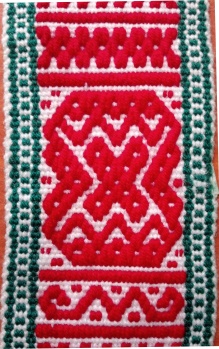 Fig. 2. Representación gráfica de la leyenda del conejo en la chagraUn anciano tenía chagra. Le gustaba sembrar, y se daba cuenta de qué bonita estaba la frijolera. Cuando de un momento al otro fue a ver y la chagra estaba trochada. Entonces, el anciano se preguntó: ¿pero qué animal estará haciendo daño?, yo voy a ir a espiar qué será. Cuando se fue a ver, encontró un nido de abejorro, y miel en una cera. Entonces esa cera (que) había encontrado (era) grande, le gustó y la guardó. Se fue pues a espiar; había puesto esa cera, para matar al animal, cogió un machete, le dio forma a la cera, hizo la carota, las orejas con esa cera de abejas, que si lo picaran, lo dejarían bien gordo. Colocó la cera en la talanquera e hizo la figura de un muñeco por todo el camino que fuera a pasar el conejo. Entonces, venía ese conejo: brinque y brinque, y dizque le dijo primero: -¡Quítate de aquí! (le dijo el conejo a la figura de cera) no le había contestado. Quítese de aquí. Tampoco. ¡Deme permiso que tengo que pasar! Nada, no le contestaba. Bueno (dijo el conejo), le voy a echar patada. Le echó la patada se le pegó. Le voy a echar manga, y le pegó con la mano y se le pegó, con la mano izquierda y se le pegó, que le voy a dar otra patada, se le pegó. Quedaron todos los cuatro brazos tendido con el muñeco. Entonces, gritó. Salió el anciano, y claro, preciso ahí el pobre conejo. De ahí dicen que lo había soltado, pero que quiso como cogerle la cola y la cola se le había arrancado que por eso es pucho. (Doña Margarita Chindoy, 06/12/2014)El deseo de relatar toma su cauce a partir de una escucha aguda. Las personas y los seres se funden en el relato para explicar ciertas formas de personalidad, carácter y afinidad en la naturaleza. La experiencia personal como historia de transformaciónLas batás no solo atesoran la tradición en el tsombiach, sino que confían en él su vida personal. El calor de cada vientre de mujer pone en marcha un universo de aprendizaje. Dice doña Georgina Juagibioy: “El tejido es vital, da concentración, memoria. La urdimbre da instinto para conocer a profundidad” (Entrevista de campo, 2014/03/24). Su forma de aprender del tsombiach es parte de la efectividad narrativa y evocativa que posee la faja. El tsombiach escucha, interpela, se explica y va cifrándose con quien lo porta. Las historias y las palabras nos remiten al acto de creación, doña Margarita Chindoy, relata cómo la experiencia de contar cuentos y de tejer dota a la vida de un sentido especial, puesto que le infunde “un don” de reciprocidad y gratitud, traducido en las historias de la experiencia personal. “Mi Dios me ha tenido unas ciertas esperanzas desde niña. He tenido que conocer mucho en la vida. Buenos resultados, amargos; de todo un poco. Gracias a Dios, hasta esta fecha me alegro con el sufrimiento y con la vida que mi Dios me dio. (Entrevista con doña Margarita Chindoy, vereda la Primavera. 06/12/2014).En otro momento La batá recalca que cada experiencia  de aprendizaje es tomada por ella como alimento, un grano de maíz que crece para ser otorgado al porvenir, y al servicio de seres que no sabrán de nosotros sino “de la vida que nosotros mismos nos arrancamos de la boca como si fuera pan”. (Entrevista con doña Dolores Butumabajoy,  2014/06/25). Vivir y contar la vida son maneras de hacerse responsable del otro. “Nuestras lágrimas y risa son maíz. El maíz es un grano muy respetable, no se puede tratar mal porque esos tienen su dueño, igual que uno, me acuerdo de cuando me trataron mal, de cuando estuve triste. El maíz que está mezclado con la basura no deja de ser amarillo, eso me da contento, fuerzas, porque así mismito uno no deja de brillar cuando esta solo” (Entrevista a doña Margarita. 2014/12/06).El taita Alberto Juagibioy, explica que al ser un grano sagrado, el maíz debe ser custodiado con respeto, ya que él representa “la vista de Dios” (Fajardo, p. 403). Esa misma propiedad nutritiva y benéfica del choclo es aprehendida en el tejido para narrar historias, porque los cuentos, según doña Beatriz Otaya, son como medicinas, nos explican de qué nos tenemos que purgar”. Por su lado, Batá María Luisa nos señaló una de las figuras de la faja en las que ella más se inspira para trabajarse espiritualmente, se trata de “la unión de la familia”. En este pictograma la unión del monte y de lo desconocido van acortando distancia en torno al tallo del maíz, los granos de la mazorca, puestos de forma cardinal encarnan la bonanza de un camino bendecido. 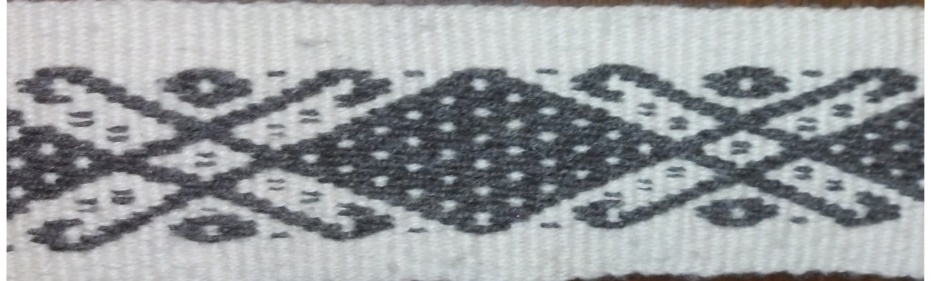 Fig. 3. Maíz en un tsombiach de lana virgen sin teñir.El tsombiach es, entonces, un producto que dialoga, negocia con el relato popular, la historia y las historias familiares, asimismo con la dinámica de interpelación de la oralidad y de la escritura autóctona. Más allá de la transmisión de los mensajes que abordan las fajas, es posible también entender su urdido como una forma de vencer la soledad, de situarse en la compañía de quienes ya no están, y de aceptar o limitar la tradición religiosa, permitiendo leer en código las historias de la cristiandad, junto a las historias de la naturaleza y el folklore. De acuerdo con doña Margarita, el tsombiach es la forma de “convivir con los abuelos” (Diario de campo 2014/22/03), y según doña Georgina, “es una manera de vivir, de leer y de trabajar. El vientre es el que recuerda las historias, el que cocina la vida, es el fogón. Uno va contando lo que le pasa, lo que siente mientras está cerca al fuego. En el vientre y en el fogón surge la historia” (Diario de campo, 2014/24/03/). El tsombiach posee “una estilística que pasa por lo verbal, pero que se configura realmente en su performancia y en su capacidad de procesar conceptos” (Niño 1998, pp. 113-114). En esta cinética adquiere poder, la facultad de “movernos desde adentro y cambiar o restablecer el modo en que vemos y sentimos las cosas colectivamente” (Rocha, 2006, p. 33). Las batás fecundan la palabra en el tejido, pues la “palabra del hacedor está cargada de magia, constituyen y dan vida a seres y a cosas” (Lepe, 2005, p. 102). Este dar vida es una consciencia especial del ser mujer y ser madre como acto creador, porque “Lo femenino y la creación artística que el tejido propone y dispone como reiteración de lo mismo, [se] convierten en diferencia [con] cada puntada. Ese hacer diverso que mantiene vivo el tejido en la historia humana propone la diversidad y la irrepetible identidad del diseño como condición de estilo”. (López, 1994, p. 100). La capacidad de mediar entre la singularidad de cada acontecimiento, verbal y textual por medio del urdido, propone hacerse de los tiempos míticos, uterinos e históricos en los cuales las bts mamá se relacionan con el discurso total de su grupo y de la historia para aceptar o negar el discurso, para acoplarlo a su experiencia. En las artesanas reside la eficacia simbólica del discurso, pues al ser, sujetos de enunciación, esperan respuestas y actos que tienen como fin entablar un diálogo para la comunidad. Por este motivo, las historias o “relatos físicos” se configuran como un acto de poder, como un recurso que se centra en la experiencia de la naturaleza, de sus contenidos y de una transformación vital y narrativa de los individuos de una manera consciente; esa cualidad de “ser consciente en todo lo que se realiza” faculta a las tejedoras para organizar el pensamiento, desde el oficio. Doña Margarita Chindoy, al igual que doña Pastora Juagibioy, relata la concentración y la entrega en la que el tejido sitúa la mente, sitúa los pensamientos, el momento de la definición de los instantes, y la oración que al igual que las hebras van juntándose para significar y para poder ser leídas por la naturaleza y por Dios.Conclusiones.El tsombiach posee cualidades de corte estético y estésico, funciona como un recurso cohesionador de la comunidad kamëntsá; se presenta como un hacer ancestral llevado a cabo por las mujeres que a partir de él no sólo crean artesanalmente, sino que logran desatar todo un sistema de producción de sentidos y, a la vez un lugar integrador del conocimiento. El tsombiach asume las características de una poética, al  regir el destino por medio del arte narrativo. En la cristalización del signo/palabra y símbolo del tsombiach, es posible reconocer en él una ruta del lenguaje, y al mismo tiempo un sistema de pensamiento e interpretación del mundo que más que oponerse a los valores normalizadores de occidente, los acopla y resignifica. Dentro de este esquema de pensamiento el significado de la realidad se constela de sentido gracias a la elaboración de objetos que permiten la multi-referencialidad de prácticas que son afines para entender la realidad desde categorías vitales que permiten desentrañar la conceptualización del universo para explicar toda una cosmovisión, para darle vigor a una cultura ancestral que por medio del ejercicio de la urdimbre se fortalece y  reactualiza. ReferenciasAguilera, S. (2014). Textiles Ralámuli, Hilos, caminos y el tejido en la vida. Berlín. Ibero-Amerikanisches Institut, Preuβischer Kulturbesitz. Gebrüder Mann Verlag .Aschcroft, B. et al. (2002). The empire writes back: theory and practice in post-colonial literatures. Estados Unidos. RoutledgeBallez, M. (2006). Las tradiciones orales: ¿paradigmas de la comunicación local y global? En: Granda paz, Osvaldo & Lepe Lira, Luz María (coord.).  Comunicación desde la periferia: Tradiciones orales frente a la globalización (pp.11-18).. España. ANTROPHOS.Ballón, E. (2006). Tradición oral peruana: literaturas ancestrales y populares. Vol I. Perú. Pontificia Universidad Católica del Perú. Blanche-Beneviste, C. (1993). Estudios lingüísticos sobre la relación entre oralidad y escritura. España. Akal.Brotherson, G. (1997) La América indígena en su literatura los libros del cuarto mundo. México. Fondo de Cultura Económica.Chacón, M. (2007). Poetizas mayas. Subjetividades contra la corriente. Cuadernos de literatura, 11 (22) 99-106.Culler, J. (2007). The literary in theory. California. Stanford University Press.Davis, W. (2001). El río. Exploraciones y descuriemientos en la selv amazónica. Bogotá. Banco de la República. El Áncora editores. Fajardo, J. (2006). El Carnaval del Perdón. Revista Porik An. 400-416.Lepe, L. M. (2005). Cantos de Mujeres en el Amazonas. Colombia. Convenio Andrés Bello.Lepe, L. M. (2006) Representación social y mecanismos de la tradición oral en tiempos de globalización. Mujer mono: canto local y global. En: En: Granda paz, Osvaldo & Lepe Lira, Luz María (coord.).  Comunicación desde la periferia: Tradiciones orales frente a la globalización (pp. 31-40)Leyva, S. (2014). Diario de campo inédito. Colombia___________  (2014/03 - 07). Entrevista inédita a la batás: Pastora Juagibioy, María Beatriz Otaya, Margarita Chindoy, Pablo Jamioy, Dolores Butumbajoy y Georgina Juagibioy.López, M. (1994). El tejido como escritura y el orden femenino. Manos que no descansan. Historia Crítica, no 09, 95-101. Muchavisoy, N. I. (2003). Fortaleciendo la educación Indígena Kamëntsá a través del Tsombiach (tesis inédita de pregrado). Universidad de los Andes. Bogotá, Colombia.Niño, H. (1998). El Etnotexto Voz y Actuación en la Oralidad. Revista de Crítica Literaria Latinoamericana  24 (47), 109-122. _______________ (1998b); Poética Indígena Diáspora y Retorno. Revista Cuadernos de Literatura. 4 (no. 7-8), 216-228. ________________ (1998c); Escritura contra oralidad: ¿y dónde está el documento? Casa de las Américas 39 (213), 79-86 _______________(1996.) Otra vez la doble historia de las epopeyas míticas amazónicas. Casa de las Américas 37 ( 204), 111-117.Ong, W. (1987). Oralidad y escritura, tecnologías de la palabra. México. Fondo de Cultura Económica. 1987Pinzón, C. & Garay G. (1998). Inga y Kamëntsá. En: Corea Rubio, Francois [Coord.] Geografía Humana de Colombia. Región Andina Central, tomo IV, volumen I. Colombia. Instituto Colombiano de Cultura Hispánica. Ramírez, M. (1996). Frontera fluida entre Andes, Piedemonte y selva el caso del Valle de Sibundoy, siglos XVI-XVIII. Colombia. Instituto Colombiano de Cultura Hispánica.Rocha, M. (2010). Antes el amanecer: antología de las literaturas indígenas de los Andes y la Sierra Nevada de Santa Marta. Colombia. Ministerio de Cultura.Toro, D. (2011). Oralitura y tradición oral, una propuesta de las formas artísticas orales. Lingüística Y Literatura, 65. 239–256._______________________ (2012).Estética de la palabra viva. Las tradiciones orales como creaciones literarias. Boletín de Antropología, 26 (43). Wayland, E. (1994). Women's work: the first 20,000 years: women, cloth, and society in early times. Nueva York. W.W. Norton & Company.